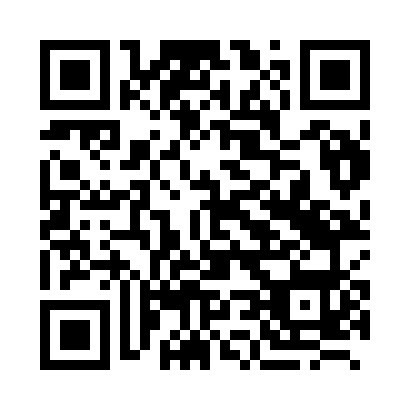 Prayer times for Nha Trang, VietnamWed 1 May 2024 - Fri 31 May 2024High Latitude Method: NonePrayer Calculation Method: Muslim World LeagueAsar Calculation Method: ShafiPrayer times provided by https://www.salahtimes.comDateDayFajrSunriseDhuhrAsrMaghribIsha1Wed4:105:2311:402:525:577:072Thu4:095:2311:402:525:587:073Fri4:085:2311:402:535:587:084Sat4:085:2211:402:535:587:085Sun4:075:2211:402:545:587:086Mon4:075:2211:402:545:587:097Tue4:065:2111:402:555:597:098Wed4:065:2111:402:555:597:099Thu4:065:2111:402:565:597:1010Fri4:055:2011:402:565:597:1011Sat4:055:2011:402:575:597:1012Sun4:045:2011:402:576:007:1113Mon4:045:1911:402:586:007:1114Tue4:045:1911:402:586:007:1115Wed4:035:1911:402:586:007:1216Thu4:035:1911:402:596:017:1217Fri4:035:1911:402:596:017:1318Sat4:025:1811:403:006:017:1319Sun4:025:1811:403:006:017:1320Mon4:025:1811:403:016:027:1421Tue4:015:1811:403:016:027:1422Wed4:015:1811:403:026:027:1423Thu4:015:1811:403:026:037:1524Fri4:015:1811:403:026:037:1525Sat4:005:1711:403:036:037:1626Sun4:005:1711:403:036:037:1627Mon4:005:1711:403:046:047:1628Tue4:005:1711:413:046:047:1729Wed4:005:1711:413:046:047:1730Thu4:005:1711:413:056:057:1831Fri4:005:1711:413:056:057:18